F U N D A C I Ó N E D U C A C I O N A L 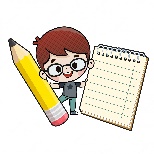 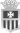 COLEGIO “SAN RAMÓN NONATO”ESTABLECIMIENTO DE FINANCIAMIENTO COMPARTIDAvda. San Martín #570 – Fono 2576000CURICOProfesora Marion Cruz                                                       Guía 2: cuentoLenguaje y comunicación 3°básicoObjetivo: comprender cuentos de manera oral y escrita.Estudiante ___________________________________________________________   Fecha ____________________El pez naranja de aletas plateadas.Tenía Ignacio una pecera con un pez de color naranja y aletas y cola plateadas. Día a día lo alimentaba y le cambiaba el agua. Lo quería mucho y en verdad se preocupaba de él. Se quedaba largo rato mirándolo nadar en redondo o detenerse a mirar hacia fuera.Un día vio muchas burbujas en la superficie del agua y a su pez moviendo la boca como diciendo algo. Trató de adivinar qué sería y comprendió lo que decía:—Me siento encerrado, me siento encerrado…Ignacio se apenó mucho, porque le gustaba tener el pez en su pieza. Pero decidió que era mejor darle un espacio más grande.Cogió su pecera y fue a la plaza, donde había una pileta grande con agua; pero no había peces. Lo depositó allí con suavidad y vio cómo se alejaba moviendo la cola en señal de contento.Cada día iba a la plaza y se detenía a mirar a su pez. Le llevaba alimento, y él se acercaba reconociéndolo.Pasaron varias semanas y nuevamente aparecieron burbujas en la superficie que le indicaron a Ignacio que el pez quería hablar. Se detuvo, lo miró fijamente y creyó oír:—Me siento solo… Me siento solo…Entonces pidió a su padre que le regalase, si podía, otro pez, pues el suyo quería compañía.Su padre le trajo uno pequeño, azul, con cola y aletas verdes; y cuando lo recibió, Ignacio corrió con él a la plaza.—¡Pececito, pececito! ¡Ven aquí! —lo llamó—. Ya no estarás más solo.Y echó al agua a su nuevo amigo, quien fue al encuentro del pez naranja.Subían y bajaban dentro de la pileta, juntos los dos. Parecían contentos acompañados.Ignacio siguió visitándolos y llevándoles comida. Se veían cada día más grandes y la pileta parecía pequeña para ellos. El niño se dio cuenta de eso cuando vio las burbujas que le indicaban que su pez quería decirle algo.Lo miró atentamente y creyó ver que le decía:—Necesitamos más espacio, necesitamos más espacio…Ignacio se entristeció mucho. Él pensaba que los peces eran felices, y no lo eran. Creía que su cariño y cuidados bastaban, y no era así. Él quería a sus peces.—¿Qué hacer?Repentinamente recordó que al día siguiente iría de paseo con sus padres y hermanos al campo. Allí estaba el río, lleno de espacio y agua. Llevaría a los peces en su pecera y los entregaría al río. Este se encargaría de alimentarlos y darles un hogar amplio y a su gusto.—¡Adiós, pececitos! ¡Adiós! —les dijo. Y, desde un rincón de la arena los echó al agua. Junto a ellos cayó también una lágrima suya.María Eugenia Coeymans. En Cuentos para conversar.Santiago: Nueva Patris, 2007.VocabularioDespués de leer. Responde las siguientes preguntas (habilidad: obtener información)¿Qué otro título le pondrías a este cuento? _______________________________________________________________________________________Numera las acciones del 1 al 5, según el orden en que ocurrieron.____ Ignacio se despidió de su pez a orillas del río.____ Ignacio llevó su pez a la pileta de la plaza.____ El padre de Ignacio le regaló un pequeño pez azul.____ El niño le llevó un compañero a su pez de la pileta.____ Ignacio le pidió un regalo a su padre.¿Por qué aparecían burbujas en el agua? (interpretar)______________________________________________________________________________________________________________________________________________________________________________¿Qué hubieras hecho tú en el lugar de Ignacio? (reflexionar)______________________________________________________________________________________________________________________________________________________________________________Educando en valores.¿Te pareció bien lo que hizo Ignacio con sus peces? ¿crees que fue generoso? (reflexionar)______________________________________________________________________________________________________________________________________________________________________________Responde si las siguientes acciones ocurridas en el cuento corresponden al inicio, desarrollo y desenlace. (clasificar)Ignacio lleva a su pez a la pileta que estaba en la plaza. ___________________________________Ignacio tiene un pez en una pecera, al cual quiere y cuida mucho. ___________________________Ignacio lleva a sus pececitos al río. _______________________________superficie: parte externa de algo.apenó: entristeció.pileta: recipiente de piedra u otro material que puede contener agua.bastaban: eran suficientes.repentinamente: de repente, inesperadamente.repentinamente: de repente, inesperadamente.¿Qué mascota tenía Ignacio?Un pez rojo con aletas y cola verde.Un gran pez con ojos y cola enorme.Un pez pequeño color naranja y líneas rojas.Un pez de color naranja y aletas y cola plateadas.¿Qué hizo el pez cuando Ignacio lo llevó a la pileta?Se alejó moviendo la cola en señal de contento.Se puso muy triste y comenzó a hacer burbujas.Se puso a dar brincos de un lado para el otro.Se asustó al ver lo grande que era la pileta.¿Qué hizo Ignacio para que el pez no se sintiera solo en la pileta?Lo llevó a un río para que conociera nuevos amigos.Lo sacó de la pileta y se lo llevó nuevamente a casa.Iba todos los días a la pileta y se quedaba horas con su pez.Le pidió a su padre otro pez de regalo para que le hiciera compañía.¿Qué hizo Ignacio con los peces?Le compró una pecera más grande.Le compró dos compañeros nuevos.Llevó a sus peces al río para que vivieran allí.Les prometió que los visitaría todos los días en la pileta.